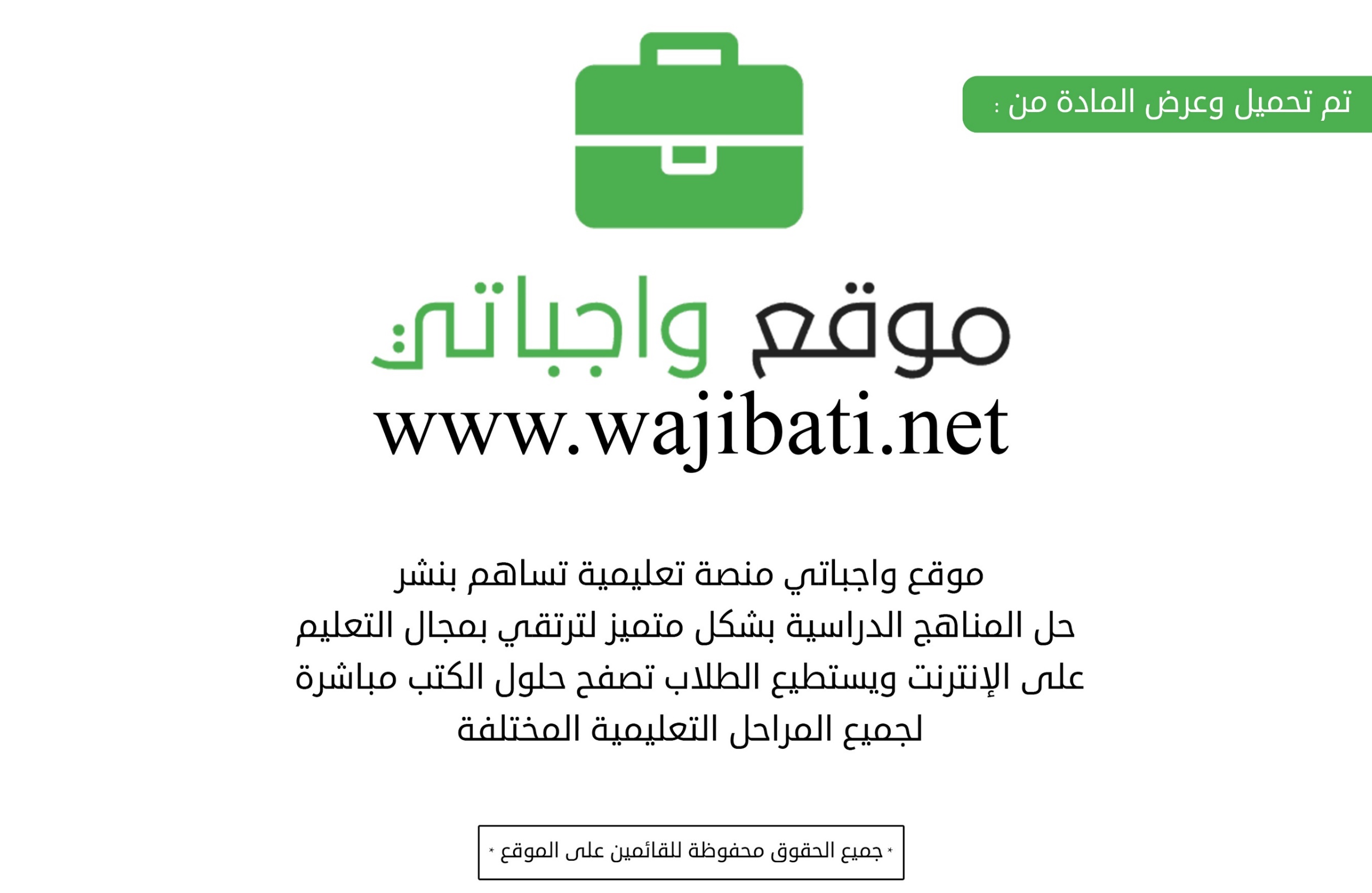 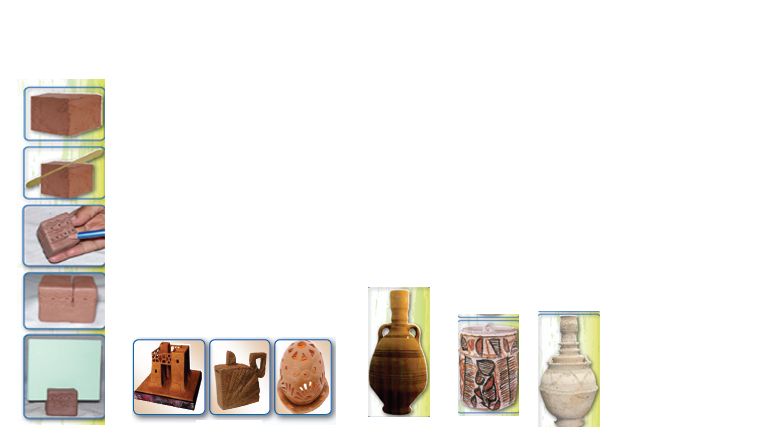 المادةالتربية الفنية الثالث الابتدائياليـومالأحدالاثنينالثلاثاءالأربعاءالخميسموضوع الدرسالرسم من الطبيعة  التاريخالتمهيدتنفيذ تكوين حر من الطبيعة باستخدام ألوان الجواش معه التأكيد على الأسكتشالحصةإستراتيجية التعليم□ التعلم التعاوني□ النقاش والحوار□ التفكير الناقد□ حل المشكلات□ الاكتشاف□ التلقينالوسائل المساعدةالوسائل المساعدةالكتاب + اللوحات الورقية + السبورة + البروجكتور.الكتاب + اللوحات الورقية + السبورة + البروجكتور.الكتاب + اللوحات الورقية + السبورة + البروجكتور.الكتاب + اللوحات الورقية + السبورة + البروجكتور.الأهداف السلوكيةالمحتوى التعليميالخامات والادواتالخامات والادواتالخامات والادواتالخامات والادواتالتقويمالتقويمأن تعرف الطالبة مواضيع الرسم من الطبيعة .أن تذكر الطالبة رسم الفنان العالمي للطبيعة.أن تجيد الطالبة رسم اسكتش الطبيعة .أن تتقن الطالبة الرسم بألوان الجواش .أن تفسر الطالبة أهمية الاسكتش في رسم الطبيعةأن تعرف الطالبة ألوان الجواش .أن تجيد الطالبة رسم اسكتش الطبيعة.أن تتقن الطالبة الرسم بألوان الجواش .أن تفسر الطالبة أهمية الاسكتش في رسم الطبيعةأن تعرف الطالبة ألوان الجواش .1- معرفة المقصود بالرسم من الطبيعة .2- الشعور بجمال الطبيعة .3- معرفة أشهر الفنانين العالميين رسماً للطبيعة .4- معرفة مدى اهتمام الفنان السعودي برسم الطبيعة .1- أقلام رصاص    2- ألوان جواش    3- فرش    4- بالته   5- ورق برستول 25× 35 سم1- أقلام رصاص    2- ألوان جواش    3- فرش    4- بالته   5- ورق برستول 25× 35 سم1- أقلام رصاص    2- ألوان جواش    3- فرش    4- بالته   5- ورق برستول 25× 35 سم1- أقلام رصاص    2- ألوان جواش    3- فرش    4- بالته   5- ورق برستول 25× 35 سم1- طرق تحقيق الأهداف التي لم تتحقق2- طرق التأكيد علي الإيجابيات3-طرق تلافي السلبيات4-المتابعة وإمكانياتها1- طرق تحقيق الأهداف التي لم تتحقق2- طرق التأكيد علي الإيجابيات3-طرق تلافي السلبيات4-المتابعة وإمكانياتهاالواجب  رسم تكوين حر من الطبيعة بالتركيز على استخدام الاسكتش وبألوان الجواش .  رسم تكوين حر من الطبيعة بالتركيز على استخدام الاسكتش وبألوان الجواش .  رسم تكوين حر من الطبيعة بالتركيز على استخدام الاسكتش وبألوان الجواش .  رسم تكوين حر من الطبيعة بالتركيز على استخدام الاسكتش وبألوان الجواش .  رسم تكوين حر من الطبيعة بالتركيز على استخدام الاسكتش وبألوان الجواش .  رسم تكوين حر من الطبيعة بالتركيز على استخدام الاسكتش وبألوان الجواش .  رسم تكوين حر من الطبيعة بالتركيز على استخدام الاسكتش وبألوان الجواش .المادةالتربية الفنية الثالث الابتدائيالتربية الفنية الثالث الابتدائياليـومالأحدالأحدالاثنينالثلاثاءالثلاثاءالأربعاءالخميسموضوع الدرسعلاقات لونيةعلاقات لونيةالتاريخالتمهيدتطبيق العلاقات اللونية في رسم أشكال هندسية متداخلةتطبيق العلاقات اللونية في رسم أشكال هندسية متداخلةالحصةإستراتيجية التعليم□ التعلم التعاوني□ النقاش والحوار□ التفكير الناقد□ حل المشكلات□ الاكتشاف□ التلقين□ التعلم التعاوني□ النقاش والحوار□ التفكير الناقد□ حل المشكلات□ الاكتشاف□ التلقينالوسائل المساعدةالوسائل المساعدةالوسائل المساعدةالكتاب + اللوحات الورقية + السبورة + البروجكتور.الكتاب + اللوحات الورقية + السبورة + البروجكتور.الكتاب + اللوحات الورقية + السبورة + البروجكتور.الكتاب + اللوحات الورقية + السبورة + البروجكتور.الكتاب + اللوحات الورقية + السبورة + البروجكتور.الأهداف السلوكيةالأهداف السلوكيةالمحتوى التعليميالمحتوى التعليميالمحتوى التعليميالخامات والادواتالخامات والادواتالخامات والادواتالتقويمالتقويمالتقويمأن تعرف الطالبة تعريف الالوان .أن تذكر الطالبة تاريخ اللون .أن تفسر الطالبة اهمية وخصائص اللون.أن تبين الطالبة التوافق اللوني.أن تتقن الطالبة التعامل مع اللون.أن تحسن الطالبة مزج الألوان.أن تلمس الطالبة الرسم بألوان الجواس وفرشاة الرسم .أن تلمس الطالبة الإحساس بتأثير اللون على اللونأن تحس الطالبة الشعور بأهمية اللون والعلاقة بين الألوان .أن تتذوق الطالبة بعض الأعمال الفنية .أن تعرف الطالبة تعريف الالوان .أن تذكر الطالبة تاريخ اللون .أن تفسر الطالبة اهمية وخصائص اللون.أن تبين الطالبة التوافق اللوني.أن تتقن الطالبة التعامل مع اللون.أن تحسن الطالبة مزج الألوان.أن تلمس الطالبة الرسم بألوان الجواس وفرشاة الرسم .أن تلمس الطالبة الإحساس بتأثير اللون على اللونأن تحس الطالبة الشعور بأهمية اللون والعلاقة بين الألوان .أن تتذوق الطالبة بعض الأعمال الفنية .1- تعريف اللون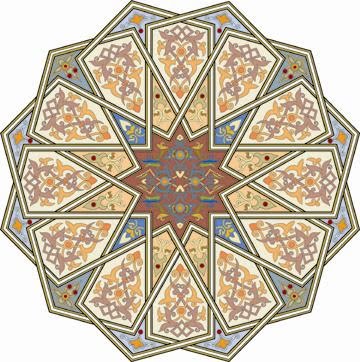  2- معرفة تاريخ اللون 3- الشعور بأهمية اللون    4- معرفة خصائص اللون  5- معرفة التوافق اللوني    6- معرفة التباين اللوني     7- مزج الألوان    8- تطبيق العلاقات اللونية في لوحة فنية .     9- تذوق بعض الإبداعات العالمية في استخدام اللون . 1- تعريف اللون 2- معرفة تاريخ اللون 3- الشعور بأهمية اللون    4- معرفة خصائص اللون  5- معرفة التوافق اللوني    6- معرفة التباين اللوني     7- مزج الألوان    8- تطبيق العلاقات اللونية في لوحة فنية .     9- تذوق بعض الإبداعات العالمية في استخدام اللون . 1- تعريف اللون 2- معرفة تاريخ اللون 3- الشعور بأهمية اللون    4- معرفة خصائص اللون  5- معرفة التوافق اللوني    6- معرفة التباين اللوني     7- مزج الألوان    8- تطبيق العلاقات اللونية في لوحة فنية .     9- تذوق بعض الإبداعات العالمية في استخدام اللون . 1- أقلام رصاص    2- ألوان جواش    3- فرش    4- بالته   5- ورق برستول 25× 35 سم1- أقلام رصاص    2- ألوان جواش    3- فرش    4- بالته   5- ورق برستول 25× 35 سم1- أقلام رصاص    2- ألوان جواش    3- فرش    4- بالته   5- ورق برستول 25× 35 سم1- طرق تحقيق الأهداف التي لم تتحقق2- طرق التأكيد علي الإيجابيات3-طرق تلافي السلبيات4-المتابعة وإمكانياتها1- طرق تحقيق الأهداف التي لم تتحقق2- طرق التأكيد علي الإيجابيات3-طرق تلافي السلبيات4-المتابعة وإمكانياتها1- طرق تحقيق الأهداف التي لم تتحقق2- طرق التأكيد علي الإيجابيات3-طرق تلافي السلبيات4-المتابعة وإمكانياتهاالواجبالواجبتطبيق العلاقات اللونية في رسم أشكال هندسية متداخلةتطبيق العلاقات اللونية في رسم أشكال هندسية متداخلةتطبيق العلاقات اللونية في رسم أشكال هندسية متداخلةتطبيق العلاقات اللونية في رسم أشكال هندسية متداخلةتطبيق العلاقات اللونية في رسم أشكال هندسية متداخلةتطبيق العلاقات اللونية في رسم أشكال هندسية متداخلةتطبيق العلاقات اللونية في رسم أشكال هندسية متداخلةتطبيق العلاقات اللونية في رسم أشكال هندسية متداخلةتطبيق العلاقات اللونية في رسم أشكال هندسية متداخلةالمادةالتربية الفنية الثالث الابتدائيالتربية الفنية الثالث الابتدائياليـوماليـومالأحدالاثنينالثلاثاءالثلاثاءالأربعاءالخميسموضوع الدرسالتعتيق بالألوانالتعتيق بالألوانالتاريخالتاريخالتمهيدتعتيق ألوان الجواشتعتيق ألوان الجواشالحصةالحصةإستراتيجية التعليم□ التعلم التعاوني□ النقاش والحوار□ التفكير الناقد□ حل المشكلات□ الاكتشاف□ التلقين□ التعلم التعاوني□ النقاش والحوار□ التفكير الناقد□ حل المشكلات□ الاكتشاف□ التلقينالوسائل المساعدةالوسائل المساعدةالوسائل المساعدةالكتاب + اللوحات الورقية + السبورة + البروجكتور.الكتاب + اللوحات الورقية + السبورة + البروجكتور.الكتاب + اللوحات الورقية + السبورة + البروجكتور.الكتاب + اللوحات الورقية + السبورة + البروجكتور.الكتاب + اللوحات الورقية + السبورة + البروجكتور.الأهداف السلوكيةالأهداف السلوكيةالمحتوى التعليميالمحتوى التعليميالخامات والادواتالخامات والادواتالخامات والادواتالخامات والادواتالتقويمالتقويمالتقويمأن تعرف الطالبة استخدام الطلاءات الجدارية .أن تبين الطالبة ألوان الطلاءات الداخليةأن  تذكر الطالبة تطور اللون .أن تفسر الطالبة التباين اللوني في الطلاءات الجدارية .أن تجيد الطالبة التعامل مع اللون .أن تتقن الطالبة تعتيق الألوان .أن تحسن الطالبة المقارنة بين الطلاءات القديمة والحديثة .أن تلمس الطالبة التأثير النفسي للون.أن تحس الطالبة الإحساس بتطور اللون .أن تتذوق الطالبة بعض الطلاءات الجدارية .أن تعرف الطالبة استخدام الطلاءات الجدارية .أن تبين الطالبة ألوان الطلاءات الداخليةأن  تذكر الطالبة تطور اللون .أن تفسر الطالبة التباين اللوني في الطلاءات الجدارية .أن تجيد الطالبة التعامل مع اللون .أن تتقن الطالبة تعتيق الألوان .أن تحسن الطالبة المقارنة بين الطلاءات القديمة والحديثة .أن تلمس الطالبة التأثير النفسي للون.أن تحس الطالبة الإحساس بتطور اللون .أن تتذوق الطالبة بعض الطلاءات الجدارية .1- معرفة استخدام الإنسان لطلاء الجدران .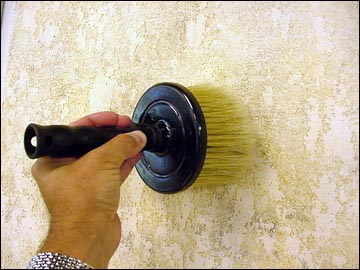 2- معرفة ألوان الطلاءات الداخلية .3- المقارنة بين الطلاءات القديمة والحديثة .4- التأثير النفسي للون .5- تذوق بعض الطلاءات الجدارية .1- معرفة استخدام الإنسان لطلاء الجدران .2- معرفة ألوان الطلاءات الداخلية .3- المقارنة بين الطلاءات القديمة والحديثة .4- التأثير النفسي للون .5- تذوق بعض الطلاءات الجدارية .1- أقلام رصاص    2- ألوان جواش    3- فرش    4- بالته   5- ورق برستول 25× 35 سم1- أقلام رصاص    2- ألوان جواش    3- فرش    4- بالته   5- ورق برستول 25× 35 سم1- أقلام رصاص    2- ألوان جواش    3- فرش    4- بالته   5- ورق برستول 25× 35 سم1- أقلام رصاص    2- ألوان جواش    3- فرش    4- بالته   5- ورق برستول 25× 35 سم1- طرق تحقيق الأهداف التي لم تتحقق2- طرق التأكيد علي الإيجابيات3-طرق تلافي السلبيات4-المتابعة وإمكانياتها1- طرق تحقيق الأهداف التي لم تتحقق2- طرق التأكيد علي الإيجابيات3-طرق تلافي السلبيات4-المتابعة وإمكانياتها1- طرق تحقيق الأهداف التي لم تتحقق2- طرق التأكيد علي الإيجابيات3-طرق تلافي السلبيات4-المتابعة وإمكانياتهاالواجبالواجبتطبيق تعتيق ألوان الجواش على ألواح خشبية .تطبيق تعتيق ألوان الجواش على ألواح خشبية .تطبيق تعتيق ألوان الجواش على ألواح خشبية .تطبيق تعتيق ألوان الجواش على ألواح خشبية .تطبيق تعتيق ألوان الجواش على ألواح خشبية .تطبيق تعتيق ألوان الجواش على ألواح خشبية .تطبيق تعتيق ألوان الجواش على ألواح خشبية .تطبيق تعتيق ألوان الجواش على ألواح خشبية .تطبيق تعتيق ألوان الجواش على ألواح خشبية .المادةالتربية الفنية الثالث الابتدائيالتربية الفنية الثالث الابتدائياليـوماليـومالأحدالاثنينالثلاثاءالثلاثاءالأربعاءالخميسموضوع الدرسقصة وطنقصة وطنالتاريخالتاريخالتمهيدتنفيذ تكوين حر من قصة تاريخية .تنفيذ تكوين حر من قصة تاريخية .الحصةالحصةإستراتيجية التعليم□ التعلم التعاوني□ النقاش والحوار□ التفكير الناقد□ حل المشكلات□ الاكتشاف□ التلقين□ التعلم التعاوني□ النقاش والحوار□ التفكير الناقد□ حل المشكلات□ الاكتشاف□ التلقينالوسائل المساعدةالوسائل المساعدةالوسائل المساعدةالكتاب + اللوحات الورقية + السبورة + البروجكتور.الكتاب + اللوحات الورقية + السبورة + البروجكتور.الكتاب + اللوحات الورقية + السبورة + البروجكتور.الكتاب + اللوحات الورقية + السبورة + البروجكتور.الكتاب + اللوحات الورقية + السبورة + البروجكتور.الأهداف السلوكيةالأهداف السلوكيةالمحتوى التعليميالمحتوى التعليميالخامات والادواتالخامات والادواتالخامات والادواتالخامات والادواتالتقويمالتقويمالتقويمأن تعرف الطالبة قصة جلالة الملك عبد العزيز رحمه الله .أن تبين الطالبة مسمى المملكة العربية السعودية أن تفسر الطالبة تفاعل الفنان مع الأحداث .أن تجيد الطالبة الرسم من خلال القصص والأساطير .أن تتقن الطالبة الرسم بألوان الجواش واستخدام فرشاة الرسم أن تلمس الطالبة الشعور بحب الوطن.أن تحس الطالبة الإحساس بتأثر الفنان بالأحداث .أن تتذوق الطالبة استثارة الخيال ..أن تعرف الطالبة قصة جلالة الملك عبد العزيز رحمه الله .أن تبين الطالبة مسمى المملكة العربية السعودية أن تفسر الطالبة تفاعل الفنان مع الأحداث .أن تجيد الطالبة الرسم من خلال القصص والأساطير .أن تتقن الطالبة الرسم بألوان الجواش واستخدام فرشاة الرسم أن تلمس الطالبة الشعور بحب الوطن.أن تحس الطالبة الإحساس بتأثر الفنان بالأحداث .أن تتذوق الطالبة استثارة الخيال ..1- معرفة قصة جلالة الملك عبد العزيز رحمه الله .2- الشعور بحب الوطن .3- معرفة ملوك المملكة العربية السعودية . 4- إدراك مدى تفاعل الفنان مع الأحداث .5- معرفة مدى مواكبة الفن للتطور الحضاري في المملكة .6- الشعور بأهمية اليوم الوطني .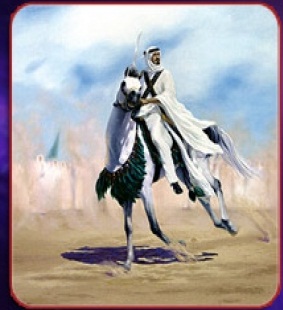 1- معرفة قصة جلالة الملك عبد العزيز رحمه الله .2- الشعور بحب الوطن .3- معرفة ملوك المملكة العربية السعودية . 4- إدراك مدى تفاعل الفنان مع الأحداث .5- معرفة مدى مواكبة الفن للتطور الحضاري في المملكة .6- الشعور بأهمية اليوم الوطني .1- أقلام رصاص    2- ألوان جواش    3- فرش    4- بالته   5- ورق برستول 25× 35 سم1- أقلام رصاص    2- ألوان جواش    3- فرش    4- بالته   5- ورق برستول 25× 35 سم1- أقلام رصاص    2- ألوان جواش    3- فرش    4- بالته   5- ورق برستول 25× 35 سم1- أقلام رصاص    2- ألوان جواش    3- فرش    4- بالته   5- ورق برستول 25× 35 سم1- طرق تحقيق الأهداف التي لم تتحقق2- طرق التأكيد علي الإيجابيات3-طرق تلافي السلبيات4-المتابعة وإمكانياتها1- طرق تحقيق الأهداف التي لم تتحقق2- طرق التأكيد علي الإيجابيات3-طرق تلافي السلبيات4-المتابعة وإمكانياتها1- طرق تحقيق الأهداف التي لم تتحقق2- طرق التأكيد علي الإيجابيات3-طرق تلافي السلبيات4-المتابعة وإمكانياتهاالواجبالواجبتنفيذ تكوين حر يعبر عن قصة وطن .تنفيذ تكوين حر يعبر عن قصة وطن .تنفيذ تكوين حر يعبر عن قصة وطن .تنفيذ تكوين حر يعبر عن قصة وطن .تنفيذ تكوين حر يعبر عن قصة وطن .تنفيذ تكوين حر يعبر عن قصة وطن .تنفيذ تكوين حر يعبر عن قصة وطن .تنفيذ تكوين حر يعبر عن قصة وطن .تنفيذ تكوين حر يعبر عن قصة وطن .المادةالتربية الفنية الثالث الابتدائيالتربية الفنية الثالث الابتدائيالتربية الفنية الثالث الابتدائياليـومالأحدالاثنينالثلاثاءالثلاثاءالأربعاءالخميسموضوع الدرسرسم وحدة زخرفية الهندسيةرسم وحدة زخرفية الهندسيةرسم وحدة زخرفية الهندسيةالتاريخالتمهيدرسم وحدة هندسية وزخرفتها بزخارف نباتية أو هندسية .رسم وحدة هندسية وزخرفتها بزخارف نباتية أو هندسية .رسم وحدة هندسية وزخرفتها بزخارف نباتية أو هندسية .الحصةإستراتيجية التعليم□ التعلم التعاوني□ النقاش والحوار□ التفكير الناقد□ حل المشكلات□ الاكتشاف□ التلقين□ التعلم التعاوني□ النقاش والحوار□ التفكير الناقد□ حل المشكلات□ الاكتشاف□ التلقين□ التعلم التعاوني□ النقاش والحوار□ التفكير الناقد□ حل المشكلات□ الاكتشاف□ التلقينالوسائل المساعدةالوسائل المساعدةالكتاب + اللوحات الورقية + السبورة + البروجكتور.الكتاب + اللوحات الورقية + السبورة + البروجكتور.الكتاب + اللوحات الورقية + السبورة + البروجكتور.الكتاب + اللوحات الورقية + السبورة + البروجكتور.الكتاب + اللوحات الورقية + السبورة + البروجكتور.الأهداف السلوكيةالأهداف السلوكيةالمحتوى التعليميالخامات والادواتالخامات والادواتالخامات والادواتالخامات والادواتالخامات والادواتالتقويمالتقويمالتقويمأن تعرف الطالبة مفهوم الوحدة الزخرفية .أن تذكر الطالبة أنواع الوحدة الزخرفية .أن تفسر الطالبة الوحدة الزخرفية الهندسية.أن تبين الطالبة عناصر الوحدة الزخرفية الهندسية .أن تتقن الطالبة استخدام الأدوات في رسم الوحدة الزخرفية الهندسية .أن تجيد الطالبة رسم وحدة زخرفية هندسية.أن تحسن الطالبة زخرفة الوحدة الهندسية بزخارف نباتية أو هندسية من الداخل .أن تحس الطالبة الإحساس بجماليات الوحدة الزخرفية الهندسية في المنتجات الفنية .أن تلمس الطالبة إبداء الرأي حول زخارف الزملاء .أن تعرف الطالبة مفهوم الوحدة الزخرفية .أن تذكر الطالبة أنواع الوحدة الزخرفية .أن تفسر الطالبة الوحدة الزخرفية الهندسية.أن تبين الطالبة عناصر الوحدة الزخرفية الهندسية .أن تتقن الطالبة استخدام الأدوات في رسم الوحدة الزخرفية الهندسية .أن تجيد الطالبة رسم وحدة زخرفية هندسية.أن تحسن الطالبة زخرفة الوحدة الهندسية بزخارف نباتية أو هندسية من الداخل .أن تحس الطالبة الإحساس بجماليات الوحدة الزخرفية الهندسية في المنتجات الفنية .أن تلمس الطالبة إبداء الرأي حول زخارف الزملاء .1- التعرف على مفهوم الوحدة الزخرفية .2- ذكر أنواع الوحدة الزخرفية .3- التعرف على مفهوم الوحدة الزخرفيية .4- تعداد عناصر الوحدة الزخرفية الهندسية .5- إيضاح تطور الزخرفة الهندسية .6- تعداد الخامات والأدوات المستخدمة .1- أقلام رصاص    2- ألوان جواش    3- فرش    4- بالته   5- ورق برستول 25× 35 سم1- أقلام رصاص    2- ألوان جواش    3- فرش    4- بالته   5- ورق برستول 25× 35 سم1- أقلام رصاص    2- ألوان جواش    3- فرش    4- بالته   5- ورق برستول 25× 35 سم1- أقلام رصاص    2- ألوان جواش    3- فرش    4- بالته   5- ورق برستول 25× 35 سم1- أقلام رصاص    2- ألوان جواش    3- فرش    4- بالته   5- ورق برستول 25× 35 سم1- طرق تحقيق الأهداف التي لم تتحقق2- طرق التأكيد علي الإيجابيات3-طرق تلافي السلبيات4-المتابعة وإمكانياتها1- طرق تحقيق الأهداف التي لم تتحقق2- طرق التأكيد علي الإيجابيات3-طرق تلافي السلبيات4-المتابعة وإمكانياتها1- طرق تحقيق الأهداف التي لم تتحقق2- طرق التأكيد علي الإيجابيات3-طرق تلافي السلبيات4-المتابعة وإمكانياتهاالواجبالواجبرسم وحده زخرفيه هندسية وزخرفتها من الداخل بزخارف هندسية أو نباتية وتلوينها بألوان الفلوماستر .رسم وحده زخرفيه هندسية وزخرفتها من الداخل بزخارف هندسية أو نباتية وتلوينها بألوان الفلوماستر .رسم وحده زخرفيه هندسية وزخرفتها من الداخل بزخارف هندسية أو نباتية وتلوينها بألوان الفلوماستر .رسم وحده زخرفيه هندسية وزخرفتها من الداخل بزخارف هندسية أو نباتية وتلوينها بألوان الفلوماستر .رسم وحده زخرفيه هندسية وزخرفتها من الداخل بزخارف هندسية أو نباتية وتلوينها بألوان الفلوماستر .رسم وحده زخرفيه هندسية وزخرفتها من الداخل بزخارف هندسية أو نباتية وتلوينها بألوان الفلوماستر .رسم وحده زخرفيه هندسية وزخرفتها من الداخل بزخارف هندسية أو نباتية وتلوينها بألوان الفلوماستر .رسم وحده زخرفيه هندسية وزخرفتها من الداخل بزخارف هندسية أو نباتية وتلوينها بألوان الفلوماستر .رسم وحده زخرفيه هندسية وزخرفتها من الداخل بزخارف هندسية أو نباتية وتلوينها بألوان الفلوماستر .المادةالتربية الفنية الثالث الابتدائيالتربية الفنية الثالث الابتدائياليـوماليـومالأحدالاثنينالثلاثاءالثلاثاءالأربعاءالخميسموضوع الدرستكرار الوحدة الهندسية على الأسطح المتنوعة .تكرار الوحدة الهندسية على الأسطح المتنوعة .التاريخالتاريخالتمهيدتكرار الوحدة الزخرفية الهندسية على الأسطح المختلفة .تكرار الوحدة الزخرفية الهندسية على الأسطح المختلفة .الحصةالحصةإستراتيجية التعليم□ التعلم التعاوني□ النقاش والحوار□ التفكير الناقد□ حل المشكلات□ الاكتشاف□ التلقين□ التعلم التعاوني□ النقاش والحوار□ التفكير الناقد□ حل المشكلات□ الاكتشاف□ التلقينالوسائل المساعدةالوسائل المساعدةالوسائل المساعدةالكتاب + اللوحات الورقية + السبورة + البروجكتور.الكتاب + اللوحات الورقية + السبورة + البروجكتور.الكتاب + اللوحات الورقية + السبورة + البروجكتور.الكتاب + اللوحات الورقية + السبورة + البروجكتور.الكتاب + اللوحات الورقية + السبورة + البروجكتور.الأهداف السلوكيةالأهداف السلوكيةالمحتوى التعليميالمحتوى التعليميالخامات والادواتالخامات والادواتالخامات والادواتالخامات والادواتالتقويمالتقويمالتقويمأن تعرف الطالبة التكرار في الطبيعة .أن تذكر الطالبة مفهوم التكرار .أن تفسر الطالبة أنواع التكرار .أن تتقن الطالبة استخدام الخامات والأدوات في توظيف تكرار الوحدة الزخرفية الهندسية .أن تجيد الطالبة تكرار الوحدة الزخرفية الهندسية بأحد أنواع التكرار .أن تحسن الطالبة تلوين الوحدة الزخرفية الهندسية بالألوان الفلوماستر.أن يحس الطالب بجماليات تكرار الوحدة الزخرفية الهندسية على المنتجات الفنية .أن يلمس الطالب التحدث عن الأعمال المنفذة في الحصةأن تعرف الطالبة التكرار في الطبيعة .أن تذكر الطالبة مفهوم التكرار .أن تفسر الطالبة أنواع التكرار .أن تتقن الطالبة استخدام الخامات والأدوات في توظيف تكرار الوحدة الزخرفية الهندسية .أن تجيد الطالبة تكرار الوحدة الزخرفية الهندسية بأحد أنواع التكرار .أن تحسن الطالبة تلوين الوحدة الزخرفية الهندسية بالألوان الفلوماستر.أن يحس الطالب بجماليات تكرار الوحدة الزخرفية الهندسية على المنتجات الفنية .أن يلمس الطالب التحدث عن الأعمال المنفذة في الحصة1- التعرف على التكرار في الطبيعة .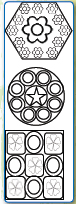 2- شرح مفهوم التكرار . 3- تعدد أنواع التكرار .4- إيضاح اتجاهات التكرار . 5- التعرف على مجالات .1- التعرف على التكرار في الطبيعة .2- شرح مفهوم التكرار . 3- تعدد أنواع التكرار .4- إيضاح اتجاهات التكرار . 5- التعرف على مجالات .1- أقلام رصاص    2- ألوان جواش    3- فرش    4- بالته   5- ورق برستول 25× 35 سم1- أقلام رصاص    2- ألوان جواش    3- فرش    4- بالته   5- ورق برستول 25× 35 سم1- أقلام رصاص    2- ألوان جواش    3- فرش    4- بالته   5- ورق برستول 25× 35 سم1- أقلام رصاص    2- ألوان جواش    3- فرش    4- بالته   5- ورق برستول 25× 35 سم1- طرق تحقيق الأهداف التي لم تتحقق2- طرق التأكيد علي الإيجابيات3-طرق تلافي السلبيات4-المتابعة وإمكانياتها1- طرق تحقيق الأهداف التي لم تتحقق2- طرق التأكيد علي الإيجابيات3-طرق تلافي السلبيات4-المتابعة وإمكانياتها1- طرق تحقيق الأهداف التي لم تتحقق2- طرق التأكيد علي الإيجابيات3-طرق تلافي السلبيات4-المتابعة وإمكانياتهاالواجبالواجبتكرار الوحدة الزخرفية الهندسية وتوظيفها على أسطح المختلفة .تكرار الوحدة الزخرفية الهندسية وتوظيفها على أسطح المختلفة .تكرار الوحدة الزخرفية الهندسية وتوظيفها على أسطح المختلفة .تكرار الوحدة الزخرفية الهندسية وتوظيفها على أسطح المختلفة .تكرار الوحدة الزخرفية الهندسية وتوظيفها على أسطح المختلفة .تكرار الوحدة الزخرفية الهندسية وتوظيفها على أسطح المختلفة .تكرار الوحدة الزخرفية الهندسية وتوظيفها على أسطح المختلفة .تكرار الوحدة الزخرفية الهندسية وتوظيفها على أسطح المختلفة .تكرار الوحدة الزخرفية الهندسية وتوظيفها على أسطح المختلفة .المادةالتربية الفنية الثالث الابتدائيالتربية الفنية الثالث الابتدائياليـومالأحدالاثنينالثلاثاءالثلاثاءالأربعاءالخميسموضوع الدرسمدينتي الصغيرةمدينتي الصغيرةالتاريخالتمهيدتصميم مجسم لمدينة صغيرة من العلب الكتونية .تصميم مجسم لمدينة صغيرة من العلب الكتونية .الحصةإستراتيجية التعليم□ التعلم التعاوني□ النقاش والحوار□ التفكير الناقد□ حل المشكلات□ الاكتشاف□ التلقين□ التعلم التعاوني□ النقاش والحوار□ التفكير الناقد□ حل المشكلات□ الاكتشاف□ التلقينالوسائل المساعدةالوسائل المساعدةالكتاب + اللوحات الورقية + السبورة + البروجكتور.الكتاب + اللوحات الورقية + السبورة + البروجكتور.الكتاب + اللوحات الورقية + السبورة + البروجكتور.الكتاب + اللوحات الورقية + السبورة + البروجكتور.الكتاب + اللوحات الورقية + السبورة + البروجكتور.الأهداف السلوكيةالأهداف السلوكيةالمحتوى التعليميالخامات والادواتالخامات والادواتالخامات والادواتالخامات والادواتالتقويمالتقويمالتقويمأن تعرف الطالبة أنواع المدن وأشكالها.أن تذكر الطالبة تنوع المساكن وتوزيعها في المدينة .أن تتقن الطالبة قص الكرتون وتفريغه.أن تجيد الطالبة قص واللصق للورق الملون أن يحسن الطالبة تجسيم وتوزيع المساكن واستخدام الخامات المستهلكة.أن تحس الطالبة تقدير العمل اليدوي . أن تلمس الطالبة وصف المساكن والمباني والمنشآت في المدنأن تعرف الطالبة أنواع المدن وأشكالها.أن تذكر الطالبة تنوع المساكن وتوزيعها في المدينة .أن تتقن الطالبة قص الكرتون وتفريغه.أن تجيد الطالبة قص واللصق للورق الملون أن يحسن الطالبة تجسيم وتوزيع المساكن واستخدام الخامات المستهلكة.أن تحس الطالبة تقدير العمل اليدوي . أن تلمس الطالبة وصف المساكن والمباني والمنشآت في المدن1- التعرف على أنواع التجمعات السكنية .2- وصف المساكن والمباني والمنشآت في المدن .3- عمل مجسم مدينة من العلب الكرتونية والخامات المستهلكة .4- إدراك القيم الفنية لمجسم المدينة .5- تذوق القيم الجمالية للأعمال الجماعية .1- أقلام رصاص    2- ألوان جواش    3- فرش    4- بالته   5- ورق برستول 25× 35 سم1- أقلام رصاص    2- ألوان جواش    3- فرش    4- بالته   5- ورق برستول 25× 35 سم1- أقلام رصاص    2- ألوان جواش    3- فرش    4- بالته   5- ورق برستول 25× 35 سم1- أقلام رصاص    2- ألوان جواش    3- فرش    4- بالته   5- ورق برستول 25× 35 سم1- طرق تحقيق الأهداف التي لم تتحقق2- طرق التأكيد علي الإيجابيات3-طرق تلافي السلبيات4-المتابعة وإمكانياتها1- طرق تحقيق الأهداف التي لم تتحقق2- طرق التأكيد علي الإيجابيات3-طرق تلافي السلبيات4-المتابعة وإمكانياتها1- طرق تحقيق الأهداف التي لم تتحقق2- طرق التأكيد علي الإيجابيات3-طرق تلافي السلبيات4-المتابعة وإمكانياتهاالواجبالواجبتنفيذ مجسم لمدينة من العلب الكرتونية الفارغة والمستهلكات المتنوعة .تنفيذ مجسم لمدينة من العلب الكرتونية الفارغة والمستهلكات المتنوعة .تنفيذ مجسم لمدينة من العلب الكرتونية الفارغة والمستهلكات المتنوعة .تنفيذ مجسم لمدينة من العلب الكرتونية الفارغة والمستهلكات المتنوعة .تنفيذ مجسم لمدينة من العلب الكرتونية الفارغة والمستهلكات المتنوعة .تنفيذ مجسم لمدينة من العلب الكرتونية الفارغة والمستهلكات المتنوعة .تنفيذ مجسم لمدينة من العلب الكرتونية الفارغة والمستهلكات المتنوعة .تنفيذ مجسم لمدينة من العلب الكرتونية الفارغة والمستهلكات المتنوعة .المادةالتربية الفنية الثالث الابتدائيالتربية الفنية الثالث الابتدائياليـومالأحدالأحدالاثنينالثلاثاءالثلاثاءالأربعاءالخميسموضوع الدرسالطين + النار = الفخارالطين + النار = الفخارالتاريخالتمهيدتشكيل أطباق متنوعة العمق والشكل بتقنية الشرائحة الطينية  .تشكيل أطباق متنوعة العمق والشكل بتقنية الشرائحة الطينية  .الحصةإستراتيجية التعليم□ التعلم التعاوني□ النقاش والحوار□ التفكير الناقد□ حل المشكلات□ الاكتشاف□ التلقين□ التعلم التعاوني□ النقاش والحوار□ التفكير الناقد□ حل المشكلات□ الاكتشاف□ التلقينالوسائل المساعدةالوسائل المساعدةالوسائل المساعدةالكتاب + اللوحات الورقية + السبورة + البروجكتور.الكتاب + اللوحات الورقية + السبورة + البروجكتور.الكتاب + اللوحات الورقية + السبورة + البروجكتور.الكتاب + اللوحات الورقية + السبورة + البروجكتور.الكتاب + اللوحات الورقية + السبورة + البروجكتور.الأهداف السلوكيةالأهداف السلوكيةالمحتوى التعليميالمحتوى التعليميالمحتوى التعليميالخامات والادواتالخامات والادواتالخامات والادواتالتقويمالتقويمالتقويمأن تعرف الطالبة الفرق بين الشكل الطيني الرطب والجاف الصلب (الفخار).أن تذكر الطالبة التجفيف ودوره وطريقته في تحول الطين الرطب إلى جاف هش  .أن تفسر الطالبة مفهوم الفخار وعلاقة الصلابة بالفخار .أن تتقن الطالبة كيفية تجفيف الأطباق الطينية . أن تجيد الطالبة زيادة تسطيح الشريحة الطينية على خامة الخيش ذات الملمس البارز .أن تحسن الطالبة تشكيل أطباق متنوعة العمق والشكل .أن تحس الطالبة الأحساس بجمال أسطح الأشكال . أن تلمس الطالبة تقدر قيمة ما تعمله .أن تعرف الطالبة الفرق بين الشكل الطيني الرطب والجاف الصلب (الفخار).أن تذكر الطالبة التجفيف ودوره وطريقته في تحول الطين الرطب إلى جاف هش  .أن تفسر الطالبة مفهوم الفخار وعلاقة الصلابة بالفخار .أن تتقن الطالبة كيفية تجفيف الأطباق الطينية . أن تجيد الطالبة زيادة تسطيح الشريحة الطينية على خامة الخيش ذات الملمس البارز .أن تحسن الطالبة تشكيل أطباق متنوعة العمق والشكل .أن تحس الطالبة الأحساس بجمال أسطح الأشكال . أن تلمس الطالبة تقدر قيمة ما تعمله .1- تذكر مفهوم الليونة والصلابة .2- فهم الفرق بين الطين والرطب والجاف والصلب .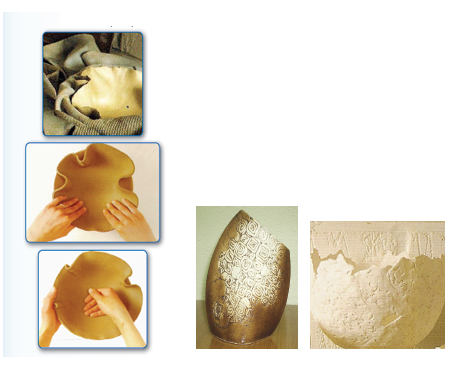 3- معرفة مسميات العمل المنفذ بالطين الصلصال بالترتيب .4- معرفة أهمية اللتجفيف ودوره في تحويل الطين الرطب الجاف هش .5- فهم طريقة التجفيف الصحيحة .6- ذكر أهم مواصفات الشكل بعد جفافه .7- معرفة دور الحرارة في تحويل الشكل الجاف إلى صلب .8- ربط العلاقة بين الصلابة والفخار .9- نبذة عن أشكال الفخار قديماً وحديثاً 1- تذكر مفهوم الليونة والصلابة .2- فهم الفرق بين الطين والرطب والجاف والصلب .3- معرفة مسميات العمل المنفذ بالطين الصلصال بالترتيب .4- معرفة أهمية اللتجفيف ودوره في تحويل الطين الرطب الجاف هش .5- فهم طريقة التجفيف الصحيحة .6- ذكر أهم مواصفات الشكل بعد جفافه .7- معرفة دور الحرارة في تحويل الشكل الجاف إلى صلب .8- ربط العلاقة بين الصلابة والفخار .9- نبذة عن أشكال الفخار قديماً وحديثاً 1- تذكر مفهوم الليونة والصلابة .2- فهم الفرق بين الطين والرطب والجاف والصلب .3- معرفة مسميات العمل المنفذ بالطين الصلصال بالترتيب .4- معرفة أهمية اللتجفيف ودوره في تحويل الطين الرطب الجاف هش .5- فهم طريقة التجفيف الصحيحة .6- ذكر أهم مواصفات الشكل بعد جفافه .7- معرفة دور الحرارة في تحويل الشكل الجاف إلى صلب .8- ربط العلاقة بين الصلابة والفخار .9- نبذة عن أشكال الفخار قديماً وحديثاً 1- أقلام رصاص    2- ألوان جواش    3- فرش    4- بالته   5- ورق برستول 25× 35 سم1- أقلام رصاص    2- ألوان جواش    3- فرش    4- بالته   5- ورق برستول 25× 35 سم1- أقلام رصاص    2- ألوان جواش    3- فرش    4- بالته   5- ورق برستول 25× 35 سم1- طرق تحقيق الأهداف التي لم تتحقق2- طرق التأكيد علي الإيجابيات3-طرق تلافي السلبيات4-المتابعة وإمكانياتها1- طرق تحقيق الأهداف التي لم تتحقق2- طرق التأكيد علي الإيجابيات3-طرق تلافي السلبيات4-المتابعة وإمكانياتها1- طرق تحقيق الأهداف التي لم تتحقق2- طرق التأكيد علي الإيجابيات3-طرق تلافي السلبيات4-المتابعة وإمكانياتهاالواجبالواجبتشكيل أطباق طينية شعبية متنوعة العمق بطريق الشرائح الطينيةتشكيل أطباق طينية شعبية متنوعة العمق بطريق الشرائح الطينيةتشكيل أطباق طينية شعبية متنوعة العمق بطريق الشرائح الطينيةتشكيل أطباق طينية شعبية متنوعة العمق بطريق الشرائح الطينيةتشكيل أطباق طينية شعبية متنوعة العمق بطريق الشرائح الطينيةتشكيل أطباق طينية شعبية متنوعة العمق بطريق الشرائح الطينيةتشكيل أطباق طينية شعبية متنوعة العمق بطريق الشرائح الطينيةتشكيل أطباق طينية شعبية متنوعة العمق بطريق الشرائح الطينيةتشكيل أطباق طينية شعبية متنوعة العمق بطريق الشرائح الطينيةالمادةالتربية الفنية الثالث الابتدائيالتربية الفنية الثالث الابتدائياليـومالأحدالأحدالاثنينالثلاثاءالثلاثاءالأربعاءالخميسموضوع الدرسزخرفة السطوح المتجلدة بتقنية الحز والخدشزخرفة السطوح المتجلدة بتقنية الحز والخدشالتاريخالتمهيدزخرفة سطوح الأطباق الطينية المتجلدة الداخلية والخارجية بتقنية الخدش والحززخرفة سطوح الأطباق الطينية المتجلدة الداخلية والخارجية بتقنية الخدش والحزالحصةإستراتيجية التعليم□ التعلم التعاوني□ النقاش والحوار□ التفكير الناقد□ حل المشكلات□ الاكتشاف□ التلقين□ التعلم التعاوني□ النقاش والحوار□ التفكير الناقد□ حل المشكلات□ الاكتشاف□ التلقينالوسائل المساعدةالوسائل المساعدةالوسائل المساعدةالكتاب + اللوحات الورقية + السبورة + البروجكتور.الكتاب + اللوحات الورقية + السبورة + البروجكتور.الكتاب + اللوحات الورقية + السبورة + البروجكتور.الكتاب + اللوحات الورقية + السبورة + البروجكتور.الكتاب + اللوحات الورقية + السبورة + البروجكتور.الأهداف السلوكيةالأهداف السلوكيةالمحتوى التعليميالمحتوى التعليميالمحتوى التعليميالخامات والادواتالخامات والادواتالخامات والادواتالتقويمالتقويمالتقويمأن تعرف الطالبة بدايات تطور صناعة الفخار .أن تذكر الطالبة تطور طرق التسوية منذ العصر البدائي .أن تفسر الطالبة مفهوم التجلد.أن تبين الطالبة الفرق بين زخرفة الحز والخدش .أن تتقن الطالبة إتقان عملية إخراج الأطباق المتجلدة.أن تجيد الطالبة تحديد أماكن زخرفة الأطباق .أن تحسن الطالبة التنوع في سماكات الخطوط المخدوشة والمحزوزة .أن تحس الطالبة تذوق جماليلا ملامس وزخارف السطوحأن تلمس الطالبة ربط العلاقات الجمالية في الفخار الشعبي والقطع المشكلة أثناء الدرس .أن تنمو لدى الطالبة التعاون الجماعي لتطبيق خطوات التجفيف الصحيحة .أن تعرف الطالبة بدايات تطور صناعة الفخار .أن تذكر الطالبة تطور طرق التسوية منذ العصر البدائي .أن تفسر الطالبة مفهوم التجلد.أن تبين الطالبة الفرق بين زخرفة الحز والخدش .أن تتقن الطالبة إتقان عملية إخراج الأطباق المتجلدة.أن تجيد الطالبة تحديد أماكن زخرفة الأطباق .أن تحسن الطالبة التنوع في سماكات الخطوط المخدوشة والمحزوزة .أن تحس الطالبة تذوق جماليلا ملامس وزخارف السطوحأن تلمس الطالبة ربط العلاقات الجمالية في الفخار الشعبي والقطع المشكلة أثناء الدرس .أن تنمو لدى الطالبة التعاون الجماعي لتطبيق خطوات التجفيف الصحيحة .1- تذكر مفهوم الليونة والصلابة .2- فهم الفرق بين الطين والرطب والجاف والصلب .3- معرفة مسميات العمل المنفذ بالطين الصلصال بالترتيب .4- معرفة أهمية اللتجفيف ودوره في تحويل الطين الرطب الجاف هش .5- فهم طريقة التجفيف الصحيحة .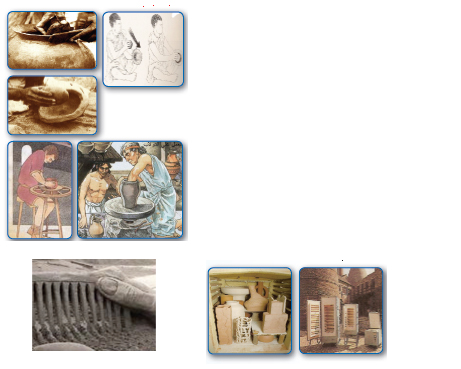 6- ذكر أهم مواصفات الشكل بعد جفافه .7- معرفة دور الحرارة في تحويل الشكل الجاف إلى صلب .8- ربط العلاقة بين الصلابة والفخار .9- نبذة عن أشكال الفخار قديماً وحديثاً 1- تذكر مفهوم الليونة والصلابة .2- فهم الفرق بين الطين والرطب والجاف والصلب .3- معرفة مسميات العمل المنفذ بالطين الصلصال بالترتيب .4- معرفة أهمية اللتجفيف ودوره في تحويل الطين الرطب الجاف هش .5- فهم طريقة التجفيف الصحيحة .6- ذكر أهم مواصفات الشكل بعد جفافه .7- معرفة دور الحرارة في تحويل الشكل الجاف إلى صلب .8- ربط العلاقة بين الصلابة والفخار .9- نبذة عن أشكال الفخار قديماً وحديثاً 1- تذكر مفهوم الليونة والصلابة .2- فهم الفرق بين الطين والرطب والجاف والصلب .3- معرفة مسميات العمل المنفذ بالطين الصلصال بالترتيب .4- معرفة أهمية اللتجفيف ودوره في تحويل الطين الرطب الجاف هش .5- فهم طريقة التجفيف الصحيحة .6- ذكر أهم مواصفات الشكل بعد جفافه .7- معرفة دور الحرارة في تحويل الشكل الجاف إلى صلب .8- ربط العلاقة بين الصلابة والفخار .9- نبذة عن أشكال الفخار قديماً وحديثاً 1- أقلام رصاص    2- ألوان جواش    3- فرش    4- بالته   5- ورق برستول 25× 35 سم1- أقلام رصاص    2- ألوان جواش    3- فرش    4- بالته   5- ورق برستول 25× 35 سم1- أقلام رصاص    2- ألوان جواش    3- فرش    4- بالته   5- ورق برستول 25× 35 سم1- طرق تحقيق الأهداف التي لم تتحقق2- طرق التأكيد علي الإيجابيات3-طرق تلافي السلبيات4-المتابعة وإمكانياتها1- طرق تحقيق الأهداف التي لم تتحقق2- طرق التأكيد علي الإيجابيات3-طرق تلافي السلبيات4-المتابعة وإمكانياتها1- طرق تحقيق الأهداف التي لم تتحقق2- طرق التأكيد علي الإيجابيات3-طرق تلافي السلبيات4-المتابعة وإمكانياتهاالواجبالواجباستخدم تقنية الخدش والحز الزخرفية لزخرفة الأطباق الطينية المتجلدة .استخدم تقنية الخدش والحز الزخرفية لزخرفة الأطباق الطينية المتجلدة .استخدم تقنية الخدش والحز الزخرفية لزخرفة الأطباق الطينية المتجلدة .استخدم تقنية الخدش والحز الزخرفية لزخرفة الأطباق الطينية المتجلدة .استخدم تقنية الخدش والحز الزخرفية لزخرفة الأطباق الطينية المتجلدة .استخدم تقنية الخدش والحز الزخرفية لزخرفة الأطباق الطينية المتجلدة .استخدم تقنية الخدش والحز الزخرفية لزخرفة الأطباق الطينية المتجلدة .استخدم تقنية الخدش والحز الزخرفية لزخرفة الأطباق الطينية المتجلدة .استخدم تقنية الخدش والحز الزخرفية لزخرفة الأطباق الطينية المتجلدة .المادةالتربية الفنية الثالث الابتدائيالتربية الفنية الثالث الابتدائياليـومالأحدالاثنينالثلاثاءالثلاثاءالأربعاءالخميسموضوع الدرسالفخار في حياتنا اليوميةالفخار في حياتنا اليوميةالتاريخالتمهيدتشكيل ماسكة لأوراق الملاحظات ذات طابع شعبي , بتقنية الضغط في الكتلة .تشكيل ماسكة لأوراق الملاحظات ذات طابع شعبي , بتقنية الضغط في الكتلة .الحصةإستراتيجية التعليم□ التعلم التعاوني□ النقاش والحوار□ التفكير الناقد□ حل المشكلات□ الاكتشاف□ التلقين□ التعلم التعاوني□ النقاش والحوار□ التفكير الناقد□ حل المشكلات□ الاكتشاف□ التلقينالوسائل المساعدةالوسائل المساعدةالكتاب + اللوحات الورقية + السبورة + البروجكتور.الكتاب + اللوحات الورقية + السبورة + البروجكتور.الكتاب + اللوحات الورقية + السبورة + البروجكتور.الكتاب + اللوحات الورقية + السبورة + البروجكتور.الكتاب + اللوحات الورقية + السبورة + البروجكتور.الأهداف السلوكيةالأهداف السلوكيةالمحتوى التعليميالمحتوى التعليميالخامات والادواتالخامات والادواتالخامات والادواتالتقويمالتقويمالتقويمأن تعرف الطالبة أهم المواصفات السطحية للفخار الشعبي السعودي.أن تذكر الطالبة إمكانات الفخار النفعية في حياتنا اليومية أن تفسر الطالبة أهمية ماسكة ورق الملاحظات.أن تبين الطالبة أهم التفاصيل التشكيلية المهمة لتشكيل ماسكة أوراق الملاحظات .أن تتقن الطالبة تشكيل الهيئة للكتلة الطينية. أن تجيد الطالبة إتقان تشكيل التفاصيل الوظيفية للماسكة أن تحسن الطالبة تطبيق بعض الخطوط الزخرفية على سطح الماسكة بتقنية الحز والخدش.أن تحس الطالبة تأمل أهم التفاصيل الوظيفية للماسكة. أن  تلمس الطالبة تقدير جمال وبساطة السطوح الزخرفية للفخار الشعبي .أن تنمو لدى الطالبة الشعور باهمية الفخار في حياتنا اليومية  التجفيف الصحيحة .أن تعرف الطالبة أهم المواصفات السطحية للفخار الشعبي السعودي.أن تذكر الطالبة إمكانات الفخار النفعية في حياتنا اليومية أن تفسر الطالبة أهمية ماسكة ورق الملاحظات.أن تبين الطالبة أهم التفاصيل التشكيلية المهمة لتشكيل ماسكة أوراق الملاحظات .أن تتقن الطالبة تشكيل الهيئة للكتلة الطينية. أن تجيد الطالبة إتقان تشكيل التفاصيل الوظيفية للماسكة أن تحسن الطالبة تطبيق بعض الخطوط الزخرفية على سطح الماسكة بتقنية الحز والخدش.أن تحس الطالبة تأمل أهم التفاصيل الوظيفية للماسكة. أن  تلمس الطالبة تقدير جمال وبساطة السطوح الزخرفية للفخار الشعبي .أن تنمو لدى الطالبة الشعور باهمية الفخار في حياتنا اليومية  التجفيف الصحيحة .1- ذكر أهم المواصفات السطحية للفخار الشعبي .2- فهم الإمكانيات النفعية للفخار في حياتنا اليومية .3- استيعاب مفهوم الضغط في الكتلة الطينية .4- أهمية تنفيذ احتياجتنا بأنفسنا .5- تعداد أهم التفاصيل التشكيلية لماسكة أوراق الملاحظات .6- إتقان تطبيق بعض الخطوط الزخرفية على سطح الماسكة , مستوحاة من الفخار الشعبي السععودي .7- تذوق جماليات الأشكال المنفذة في الدرس .9- احترام وتقدير أفكار السابقين والاستفادة من خبراتهم بالعمل على تطويرها . 1- ذكر أهم المواصفات السطحية للفخار الشعبي .2- فهم الإمكانيات النفعية للفخار في حياتنا اليومية .3- استيعاب مفهوم الضغط في الكتلة الطينية .4- أهمية تنفيذ احتياجتنا بأنفسنا .5- تعداد أهم التفاصيل التشكيلية لماسكة أوراق الملاحظات .6- إتقان تطبيق بعض الخطوط الزخرفية على سطح الماسكة , مستوحاة من الفخار الشعبي السععودي .7- تذوق جماليات الأشكال المنفذة في الدرس .9- احترام وتقدير أفكار السابقين والاستفادة من خبراتهم بالعمل على تطويرها . 1- أقلام رصاص    2- ألوان جواش    3- فرش    4- بالته   5- ورق برستول 25× 35 سم1- أقلام رصاص    2- ألوان جواش    3- فرش    4- بالته   5- ورق برستول 25× 35 سم1- أقلام رصاص    2- ألوان جواش    3- فرش    4- بالته   5- ورق برستول 25× 35 سم1- طرق تحقيق الأهداف التي لم تتحقق2- طرق التأكيد علي الإيجابيات3-طرق تلافي السلبيات4-المتابعة وإمكانياتها1- طرق تحقيق الأهداف التي لم تتحقق2- طرق التأكيد علي الإيجابيات3-طرق تلافي السلبيات4-المتابعة وإمكانياتها1- طرق تحقيق الأهداف التي لم تتحقق2- طرق التأكيد علي الإيجابيات3-طرق تلافي السلبيات4-المتابعة وإمكانياتهاالواجبالواجبتشكيل ماسكة لورق الملاحظات بخامة الطين , وزخرفتها بخطوط وزخارف الفخار الشعبي , مع استخدام رؤوس أقلام الرصاص والأمشاط المتنوعة الأسنان لتنفيذ الخطوط الزخرفية , على السطح المتجلد  تشكيل ماسكة لورق الملاحظات بخامة الطين , وزخرفتها بخطوط وزخارف الفخار الشعبي , مع استخدام رؤوس أقلام الرصاص والأمشاط المتنوعة الأسنان لتنفيذ الخطوط الزخرفية , على السطح المتجلد  تشكيل ماسكة لورق الملاحظات بخامة الطين , وزخرفتها بخطوط وزخارف الفخار الشعبي , مع استخدام رؤوس أقلام الرصاص والأمشاط المتنوعة الأسنان لتنفيذ الخطوط الزخرفية , على السطح المتجلد  تشكيل ماسكة لورق الملاحظات بخامة الطين , وزخرفتها بخطوط وزخارف الفخار الشعبي , مع استخدام رؤوس أقلام الرصاص والأمشاط المتنوعة الأسنان لتنفيذ الخطوط الزخرفية , على السطح المتجلد  تشكيل ماسكة لورق الملاحظات بخامة الطين , وزخرفتها بخطوط وزخارف الفخار الشعبي , مع استخدام رؤوس أقلام الرصاص والأمشاط المتنوعة الأسنان لتنفيذ الخطوط الزخرفية , على السطح المتجلد  تشكيل ماسكة لورق الملاحظات بخامة الطين , وزخرفتها بخطوط وزخارف الفخار الشعبي , مع استخدام رؤوس أقلام الرصاص والأمشاط المتنوعة الأسنان لتنفيذ الخطوط الزخرفية , على السطح المتجلد  تشكيل ماسكة لورق الملاحظات بخامة الطين , وزخرفتها بخطوط وزخارف الفخار الشعبي , مع استخدام رؤوس أقلام الرصاص والأمشاط المتنوعة الأسنان لتنفيذ الخطوط الزخرفية , على السطح المتجلد  تشكيل ماسكة لورق الملاحظات بخامة الطين , وزخرفتها بخطوط وزخارف الفخار الشعبي , مع استخدام رؤوس أقلام الرصاص والأمشاط المتنوعة الأسنان لتنفيذ الخطوط الزخرفية , على السطح المتجلد  